Carisbrooke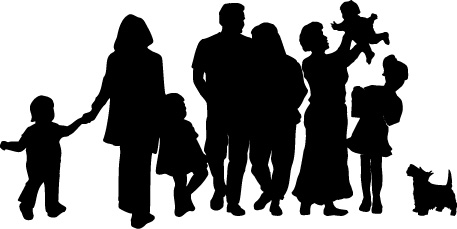 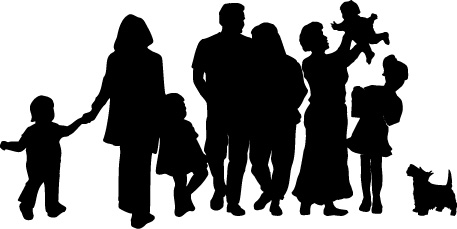 ParentAdvisory CommitteeCouncil(CPAC)Carisbrooke PAC General Meeting (Draft Minutes)Date: September 20, 2017		Time: 7:00pm		Location: Carisbrooke ElementaryIn Attendance: Mehrnoush Mehrabi, Emily Brine, Kamini Hitkari, Olwyn Ignram, Rebecca Telfer, Amber Lim, Lisa Upton, Alison Brown, Jennifer Stanick, Angela Walker, Jess Franco, George Dusenberry, Camille LeBeuf, Rahel Thomson, Jitka HoltChaired by: Jennifer Stanick, CPAC ChairMinutes taken by: Jitka Holt, CPAC SecretaryActions are highlighted in YellowAttachments are highlighted in BlueAgendaWelcome and Call to OrderApproval of past minutesCPAC introductions School activity updates (Lisa Upton)CPAC updatesAdjournCall to order and welcomeJennifer welcomed all present. There were no changes or additions to the agenda.Approval of past minutesA motion was made to approve CPAC minutes from May 20, 2017Moved by Jennifer StanickSeconded by George DusenberryCarried unanimously by all voting members present Introductions of people and CPAC activitiesPresented by JenniferJennifer introduced the executive members present and explained their respective jobs Jennifer described the typical activities and support CPAC offers to the school: voice of the parents; community building; fundraising and educational enhancement (also see below)Principal’s UpdatePresented by  Lisa UptonStart: We had a smooth start of school; September 25th will be the first Pro-D dayOpen House: it is scheduled for September 28thReporting pilot: for the first term, the school is piloting a new report cards system where no letter grades will be given at the intermediate level; the teacher parent conferences will be 20 minutes; the students will reflect on their skills and collaborate in setting their individual learning goals; the subsequent report cards will have the usual format Blended classes: There have been a few questions regarding blended classes from parents; Lisa expanded further on the reasoning behind them; she explained that blended classes may contribute to children’s learning as they learn from one another at different ages; the blended classes are also a result of recent changes in class composition requirements; the children will benefit from lower class sizes for lower grades (Gr3/4); in the new language of the contract, there is a limit for low-/high- incidence children per class, which is also a factor in determining the number of classes;  the changes will create more diversity and develop a stronger learning environment; there will be more discussion on the topic at the Open House; blended classes are common across the province Update on CPAC activitiesPresented by JenniferAs CPAC, will continue with our four main goalsBe the voice of the parents: contact a class rep or an Exec member with your concernsBuild a community: we organize a number of community eventsEnhance the educationThrough fundraisersThrough financial support, e.g., the class funds for teachers or Memories of Carisbrooke (MOC): teachers can apply for support for activities that would be covered This year, we’ll continue building up all four areas; in the next few weeks we’ll finalize the budget proposal for the activities and it will be submitted for approval at the GM on October 18th, 2017AdjournmentThe meeting was adjourned @7:30pmNext meetingOctober 18th, 2017